BLK18E-0042-0035-WK-WIFI-V1_01接口说明表-核心板接口详细定义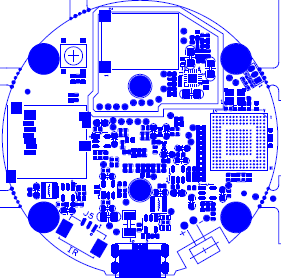 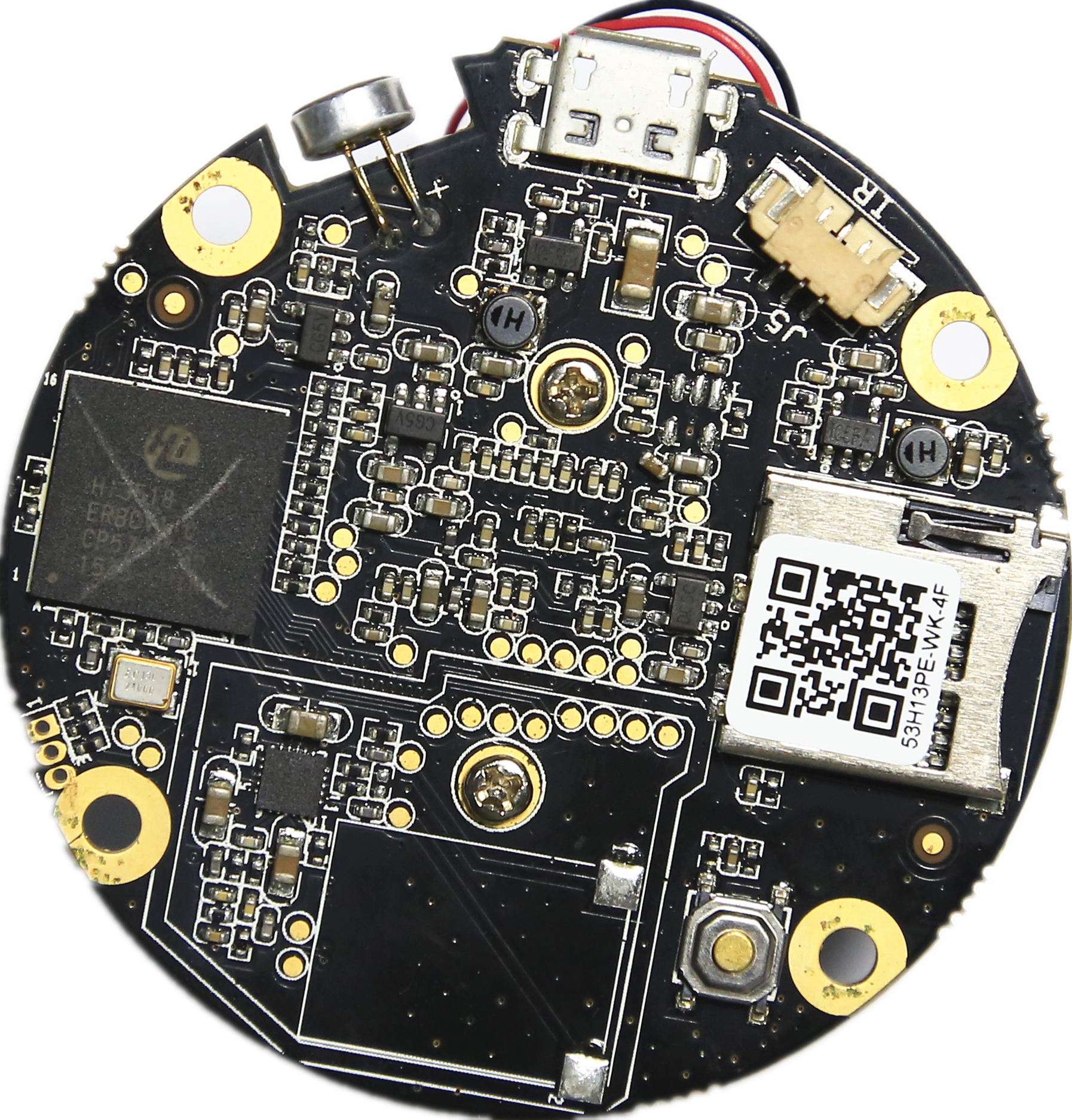 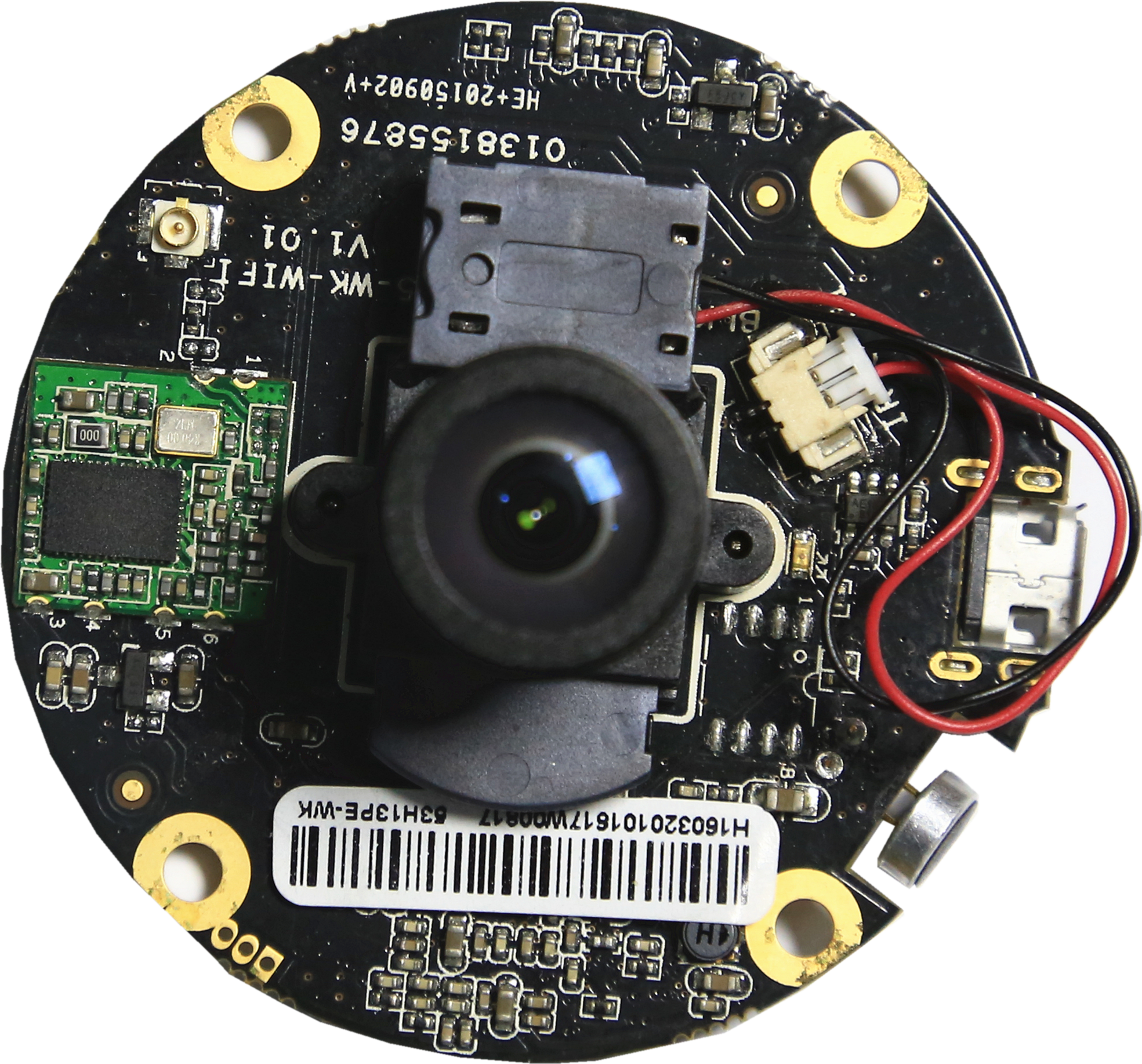 标注丝印编号针脚编号针脚定义功能P1J71VCCGNDP1J72DMUSB接口P1J73DPUSB接口P1J74NC悬空P1J75GND地P2J31UART0_RXD串口P2J32UART0_TXD串口P2J33GNDGNDP3J61AC_LINE音频输入P3J62AGND模拟地P4J21喇叭喇叭输出P4J22喇叭喇叭输出P5J11OUT1IRCUT输出P5J12OUT2IRCUT输出P6J51+5V+5V输出P6J52IR红外输入P6J53GNDGND